Demande de remboursement des frais de reclassement professionnelEtant donné que le(s) travailleur(s) mentionné(s) ci-après a (ont) bénéficié d'un outplacement à notre charge, nous sollicitons une intervention dans les frais d'outplacement.Demande de remboursement introduite par : L’employeur en restructuration. L’instance sectorielle.Région de l’unité d’établissement où le travailleur était occupé (compléter un tableau par région) : Région de Bruxelles-Capitale. Région flamande. Région wallonne. Communauté germanophone.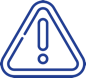     Important     En annexe, je joins les documents (4) suivants:une copie de la facture détaillée du bureau d'outplacement;une attestation bancaire pour le compte mentionné dans le formulaireune preuve de paiement de la facture émise par le bureau d’outplacementDate		Signature (3) et fonction	CachetSi vous contestez la décision dʼActiris, prenez contact directement avec notre service : ALC-BCO@actiris.be. Si malheureusement cette démarche n’aboutit pas à une solution satisfaisante pour vous, vous pouvez alors vous adresser au service des plaintes d’Actiris.DEANom + adresse de l'employeur en restructuration (1)ActirisNom + adresse de l'instance sectorielle qui a supporté les frais d'outplacement (2)NISSNom et prénomPériode CPE (A)Période CPE (A)Nombre d’heures OP (B)Nombre d’heures OP (B)Coût OP (C)Intervention externe (D)Frais réel (E)Le numéro de compte pour le versement du montant à rembourser est : Le numéro de compte pour le versement du montant à rembourser est : Le numéro de compte pour le versement du montant à rembourser est : Le numéro de compte pour le versement du montant à rembourser est : Compte-SEPA belge Le n° IBAN se trouve sur vos extraits de compte.  La partie blanche est l’ancien format de votre compte bancaire.Le n° IBAN se trouve sur vos extraits de compte.  La partie blanche est l’ancien format de votre compte bancaire.Compte-SEPA étranger* (IBAN + BIC)IBAN : BIC : * Les pays-‘SEPA’ sont les 27 états-membres de l’Union Européenne + la Norvège, l’Islande, Liechtenstein et la Suisse.* Les pays-‘SEPA’ sont les 27 états-membres de l’Union Européenne + la Norvège, l’Islande, Liechtenstein et la Suisse.* Les pays-‘SEPA’ sont les 27 états-membres de l’Union Européenne + la Norvège, l’Islande, Liechtenstein et la Suisse.